КРУГЛЫЙ СТОЛ"Подотчетность НПО: состояние и перспективы"ПРОГРАММАДата: 17 мая 2016 г.Место: г. Бишкек, ул. Байтик-Баатыра 34/1, конференц-зал “Ала-Тоо”, Отель “City Hotel Bishkek”Модератор: Курбанова Аида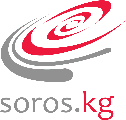 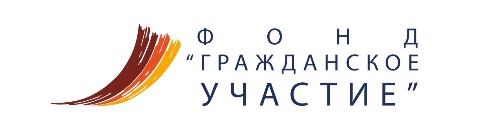 ВРЕМЯТЕМЫ09.00-09.30Регистрация. Утренний чай 09.30 – 09.40Открытие. Вступительное словоНуриана Картанбаева, директор Правовой программы Фонда «Сорос-Кыргызстан»Эркина Убышева, директор ОФ «Гражданское участие»09.40 – 10.20Итоги  исследования «Состояние подотчетности НПО в Кыргызстане»Айдар Мамбетов и Артур Саркисов,  ОФ «Гражданское участие»Вопросы-ответы10.20 – 10.40Правовой аудит: итоги и результатыОФ «Гражданское участие», Бакыта Качикеева 10.40 – 12.00Практики и механизмы подотчетности в КыргызстанеПодотчетность  перед руководящим органом НКООБФ “Бабушка Эдопшен”,  зам.директора Динара РыскуловаОО “Альянс по репродуктивному здоровью”, директор Галина ЧиркинаПубликация ежегодных годовых отчетов НКООФ «За международную толерантность», программный директор Тажикан  ШабдановаОФ «Правовая Клиника "Адилет», PR- менеджер  Чолпон Бабалиева Вопросы-ответы12.00 – 13.00Обед 13.00 – 14.00Трудовые вопросы в НКООО “Палата налоговых консультантов”, эксперт  Гульнара АхматоваОсОО “Юридическая компания Прецедент”,  директор Фатима Якупбаева Вопросы - ответы 14.00 – 15.00Обеспечение механизмов  подотчетности  НКО (работа в секциях)Секция 1: Рекомендации для НПОСекция 2: Рекомендации для для донорских организацийСекция 3: Рекомендации для для организаций, поддерживающих НПОПрезентации  наработок  СекцийВопросы - ответы15.00Закрытие. Кофе-брейк